‘The far reaching impact of complex traumatic childhood losses’Monica LanyadoPROGRAMME1.30pm – 2.45pm 	Presentation2.45pm – 3.00pm 	Tea/Coffee3.00pm – 4.00pm 	Two clinical vignettes4.00pm 		CloseCost:	£30 / Free for HDS academic students and associated staffTo book a place please complete the attached booking form and return to lynne@hdscotland.org.uk as soon as possible.  Places are limited. PROFILEMonica Lanyado was the founding course organiser of the Child and Adolescent Psychotherapy Training at the Scottish Institute of Human Relations, Edinburgh.  Whilst living in Edinburgh, she also worked at Harmeny Residential School, Midlothian, for a number of years seeing patients and training and consulting to staff.  She is a training supervisor at the British Psychotherapy Foundation (formerly British Association of Psychotherapists) and is joint Series Editor, with Ann Horne, of the Independent Psychoanalytic Approaches with Children and Adolescents (IPACA) Series.  Her publications include The Presence of the Therapist: Treating Childhood Trauma (2004) and, co-edited with Ann Horne, The Handbook of Child and Adolescent Psychotherapy: Psychoanalytic Approaches (1999, 2009), A Question of Technique (2006),  Through Assessment to Consultation (2009),  Winnicott’s Children (2012), and An Independent Mind: Collected Papers of Juliet Hopkins (2015).  She has retired from clinical practice but continues to supervise colleagues and trainees, to teach and write.  Her most recent book is Transforming Despair to Hate: Reflections on the Psychotherapeutic Process with Severely Neglected and Traumatised Children (2018).Booking ForM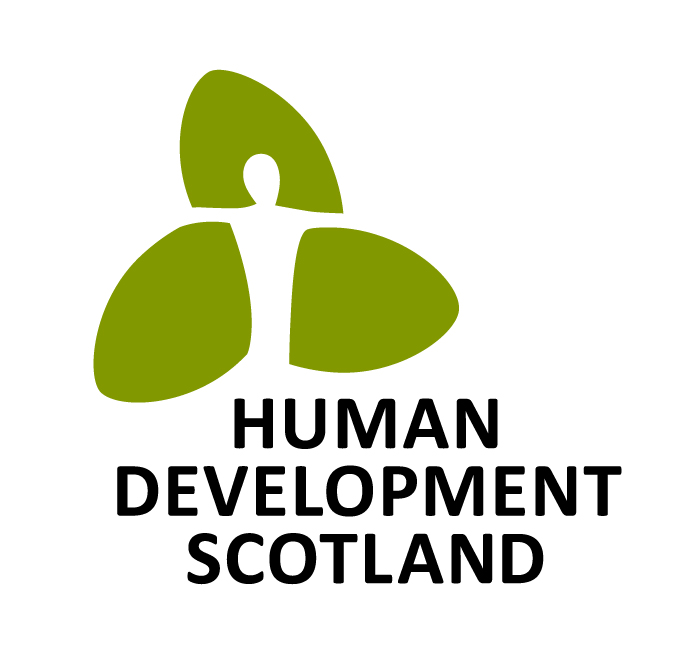 The far reaching impact of complex traumatic childhood lossesWith Monica Lanyado - INTENSIVE STUDY EVENT (TWCYP/CAP)Wednesday 6th June 2018, 1.30pm – 4.00pmPlease return the completed booking form to:  Lynne Learmonth, Academic Courses Administrator, Human Development Scotland, 4th Floor, Victoria Chambers, 142 West Nile Street, Glasgow, G1 2RQ or by email l.learmonth@hdscotland.org.uk0141 331 2419  |  info@hdscotland.org.uk  |  www.hdscotland.org.ukNameAddressPhoneEmailPayment:  £30(Non-HDS Students/Staff only)I enclose a cheque for £30 payable to Human Development Scotland  INVOICE DETAILSIf you wish to be invoiced, please provide details below of where the invoice should be sent plus purchase order number or name of person authorising expenditure.  Please note that your place will not be confirmed until payment has been received.INVOICE DETAILSIf you wish to be invoiced, please provide details below of where the invoice should be sent plus purchase order number or name of person authorising expenditure.  Please note that your place will not be confirmed until payment has been received.Contact NameInvoice addressEmail AddressPurchase Order No.Date:  Sign:     Cancellations:  Once a booking has been processed we regret that no refunds can be made, however we are happy to accept substitute delegates at any time. Cancellations:  Once a booking has been processed we regret that no refunds can be made, however we are happy to accept substitute delegates at any time. 